Дата:  24.12.2020г.Группа: 17-ТО-1ДНаименование дисциплины: Основы безопасности жизнедеятельности                     Тема: Определение потребностей в запасных частях для проведения ремонтных работ, в автошинах, в ГСМ.Производственная программа АТП по эксплуатации подвижного состава должна быть обеспечена необходимыми материально-техническими ресурсами: топливом, маслами и смазками, запасными частями, материалами для ремонта, шинами.Исходными данными для разработки плана потребности в ресурсах являются планируемые данные о пробеге и транспортной работе подвижного состава, объемы работ по техническому обслуживанию и ремонту подвижного состава, действующие нормы расхода материальных ресурсов, технические характеристики автомобилей.Потребность в материально-технических ресурсах рассчитывается в следующей последовательности.1. Определяется потребность в топливе.Общая потребность в топливе складывается из основной и дополнительной. При определении основной потребности учитываются вид осуществляемых перевозок, тип, марка и модификация используемого подвижного состава.Основной расход топлива на 100 км пробега автомобилей:• для бортовых автомобилей и автопоездов: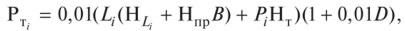 где L. — общий пробег автомобилей /-й марки за год; HL — базовая линейная норма расхода топлива на 100 км пробега автомобилей /-й марки; Нпр — дополнительная норма расхода топлива из расчета на 1 т собственной массы прицепа или полуприцепа л/100 ткм: 2 л для карбюраторных двигателей; 1,3 л для дизельных двигателей; В — собственная масса прицепа (если имеется); Pj — грузооборот по /-му виду перевозок; Нт — дополнительная норма расхода топлива на транспортную работу, л/100 т км: 2 л для карбюраторных двигателей; 1,3 л для дизельных двигателей; D — суммарная относительная надбавка или снижение к норме расхода топлива, в процентах, учитывающая увеличение расхода топлива при работе автомобиля в горной местности, в условиях бездорожья, с частыми остановками; снижение потребного расхода топлива при работе на дорогах с твердым и усовершенствованным типом покрытия.В тех случаях, когда при определении дополнительного расхода топлива одновременно применяется несколько поправочных коэффициентов, учитывается их сумма или разность.• для самосвалов: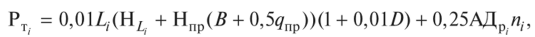 где <7пр — грузоподъемность самосвального прицепа; (ОДЗАДрАг) — дополнительный расход топлива на одну ездку автомобилей /-й марки.Контрольные вопросы1.Какие исходные данные требуются для разработки плана в потребности в ресурсах?2.В какой последовательности рассчитывается потребность в материально-технических ресурсах?3.Как определяется потребность в топливе?Преподаватель                                              Умаров М.Х.